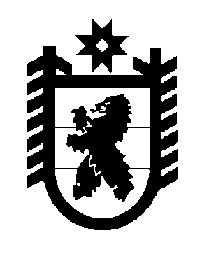 Российская Федерация Республика Карелия    ПРАВИТЕЛЬСТВО РЕСПУБЛИКИ КАРЕЛИЯПОСТАНОВЛЕНИЕот  29 января 2018 года № 27-Пг. Петрозаводск О внесении изменений в постановление ПравительстваРеспублики Карелия от 14 апреля 2014 года № 110-ППравительство Республики Карелия п о с т а н о в л я е тВнести в постановление Правительства Республики Карелия 
от 14 апреля 2014 года № 110-П «Об утверждении Порядка осуществления контроля за целевым расходованием денежных средств, сформированных за счет взносов на капитальный ремонт общего имущества в многоквартирных домах, и обеспечением сохранности этих средств» (Собрание законодательства Республики Карелия,  2014, № 4, ст. 608; 2015, № 10, 
ст. 1961; Официальный интернет-портал правовой информации (www.pravo.gov.ru), 7 сентября 2017 года, № 1000201709070003) следующие изменения:1) преамбулу после слов «пунктом 8» дополнить словами «части 1»;2) в Порядке осуществления контроля за целевым расходованием денежных средств, сформированных за счет взносов на капитальный ремонт общего имущества в многоквартирных домах, и обеспечением сохранности этих средств, утвержденном указанным постановлением:в пункте 1 слова «жилищными кооперативами или иными специализированными кооперативами» заменить словами «жилищными и жилищно-строительными кооперативами, управляющими организациями, осуществляющими управление многоквартирным домом на основании договора управления»;абзац третий пункта 2 изложить в следующей редакции:«Государственный комитет Республики Карелия по строительному, жилищному и дорожному надзору (далее – Государственный комитет);»;абзац первый подпункта 2 пункта 3 изложить в следующей редакции:«2) Государственный комитет:»;пункт 4 изложить в следующей редакции:«4. Региональный оператор представляет в Государственный комитет сведения о размере начисленных и уплаченных собственниками помещений в многоквартирном доме взносов на капитальный ремонт на счет регионального оператора, задолженности по их оплате, а также размере уплаченных пеней, сведения о размере средств, направленных региональным оператором на капитальный ремонт, сведения о размере задолженности за оказанные услуги и (или) выполненные работы по капитальному ремонту, сведения о размере остатка средств на счете регионального оператора; 
а владельцы специальных счетов – сведения о размере средств, начисленных в качестве взносов на капитальный ремонт, сведения о размере средств, поступивших в качестве взносов на капитальный ремонт, сведения о размере израсходованных средств на капитальный ремонт со специального счета, сведения о размере остатка средств на специальном счете, сведения 
о заключении договора займа и (или) кредитного договора на проведение капитального ремонта с приложением заверенных копий таких договоров.»;в пункте 5 слово «Инспекцией» заменить словами «Государственным комитетом».           Глава Республики Карелия                                                                А.О. Парфенчиков